Лучше и ярче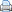 ОбразованиеВ рамках реализации государственной программы Тюменской области «Основные направления развития образования и наукив Тюменской области» на 2014-2016 годы, с целью просветительской работы в широких кругах общественности по вопросам введения Федеральных государственных образовательных стандартов в МАОУ «Калининская СОШ» прошёл форум родительской общественности «Большая перемена».  На рассмотрение были вынесены актуальные вопросы патриотического воспитания, содержания внеурочной деятельности и организации двигательной активности детей. Родители побывали в роли учеников, решающих социально значимые проблемы.   При рассмотрении вопроса патриотического воспитания заместитель директора по ВР Т. Д. Калинина предложила сыграть родителям с командой учеников в игру «Сто к одному» на тему «70-летие со дня Победы советских войск в Великой Отечественной войне». В этой игре победу одержала команда родителей. Отсюда и была сформулирована проблема: как, используя потенциал родителей, построить совместную воспитательную работу по формированию патриотического сознания и гражданской позиции молодёжи. Проблемой данного вопроса родители занялись уже без детей. Они приняли решение: организовать в школе проведение политинформаций,  совместных мероприятий с родителями  таких как «День пионерии», «День Победы», «Смотр строя и песни», игры «Зарница»; развивать и поддерживать тимуровское и волонтёрское движение; родителям вместе с детьми посадить аллею Памяти. И конечно, не забывать, что «ребёнок учится тому, что видит у себя в дому», а именно: родителям организовывать семейное чтение литературы на патриотическую тему, просмотр художественных и документальных фильмов, посещение музеев.   Для рассмотрения второго и третьего вопросов родители разделились на две группы. Те родители, чьим детям только предстоит пойти в 5 класс и продолжать обучение по ФГОС, которое предусматривает обязательную внеурочную деятельность, занялись изучением именно этого вопроса. Было принято решение включить в план внеурочной деятельности в рамках спортивно-оздоровительного направления секцию  «Подвижные игры народов мира», «Головоломка»; духовно-нравственного направления --театральную студию «Искусство сцены», изостудию «Радуга красок», общеинтеллектуального направления -- клуб «Юные экологи», «Умники и умницы», общекультурного направления -- «Час музея», социальной деятельности - ЮИД «Светофор», «Мир профессий».   Остальные родители стали решать не менее важную проблему организации и развития двигательной активности детей. Учителя биологии и физической культуры С.А. Борисова и Г.В. Камагорова обозначили проблемные вопросы, касающиеся детей именно нашей школы, и предложили родителям найти  реально выполнимое решение данной проблемы. В результате долгих дискуссий, родители всё-таки пришли к единому мнению. Для развития двигательной активности детей решено создать клуб аэробики для родителей и детей, организовать занятия по скандинавской ходьбе, танцевальный флешмоб на переменах, проведение общешкольной зарядки. Родителям рекомендовано активизировать работу в семье по организации совместных утренних зарядок, прогулок на свежем воздухе, больше привлекать детей к совместной трудовой деятельности.   Долго родители обсуждали в этот день как сделать жизнь своих детей лучше и ярче. Из школы вышли удовлетворённые, полные разных идей и планов, с уверенностью, что если за дело взяться всем вместе, то всё задуманное осуществится.                                                         М. ЧЕЧИКОВА, заместитель директора по УВР